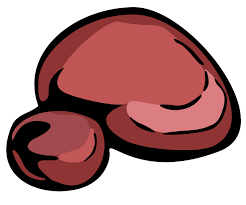 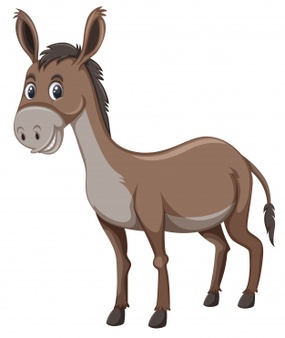 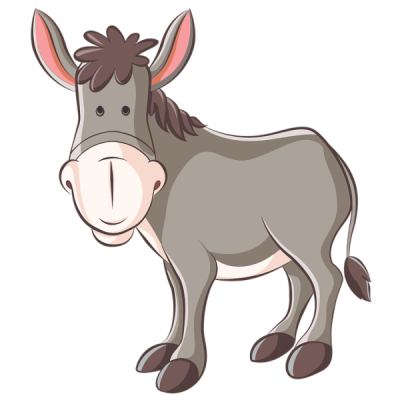 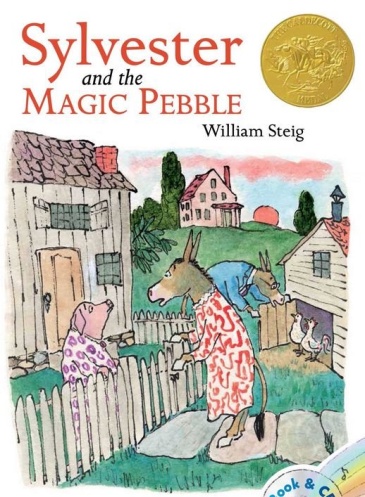 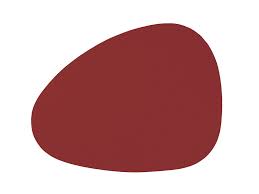 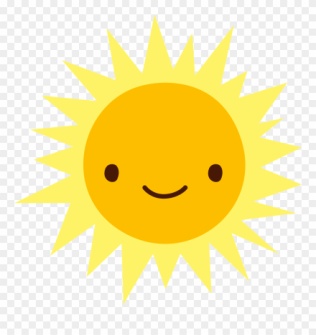 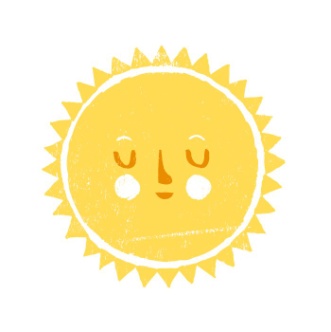 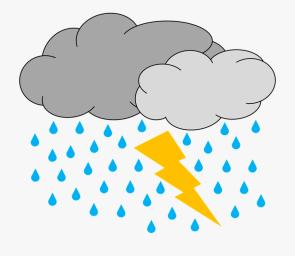 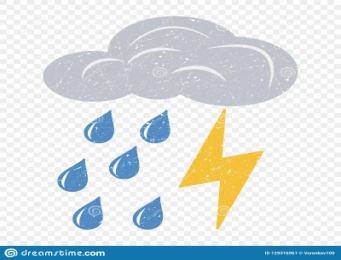 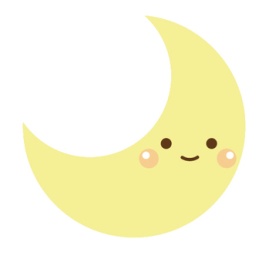 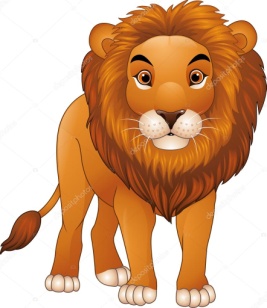 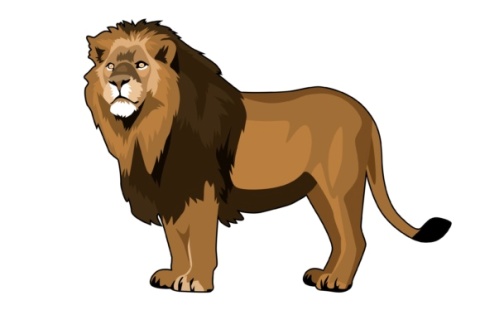 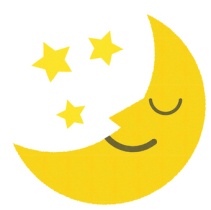 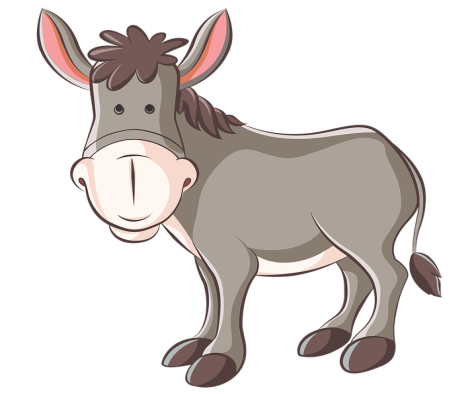 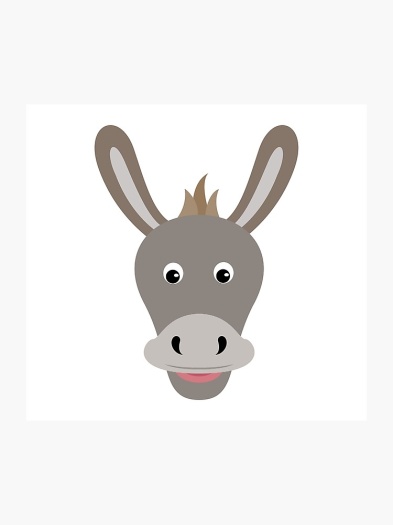 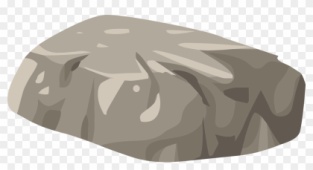 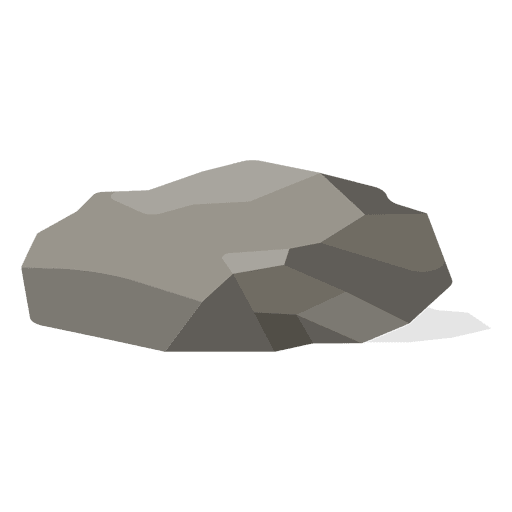 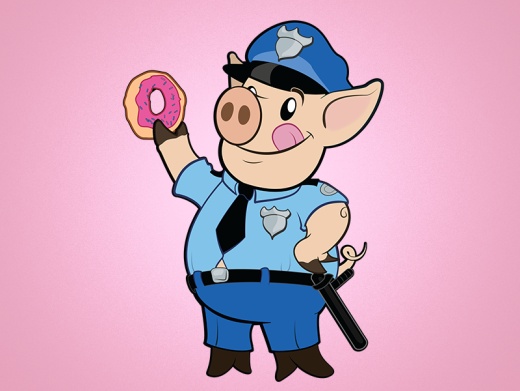 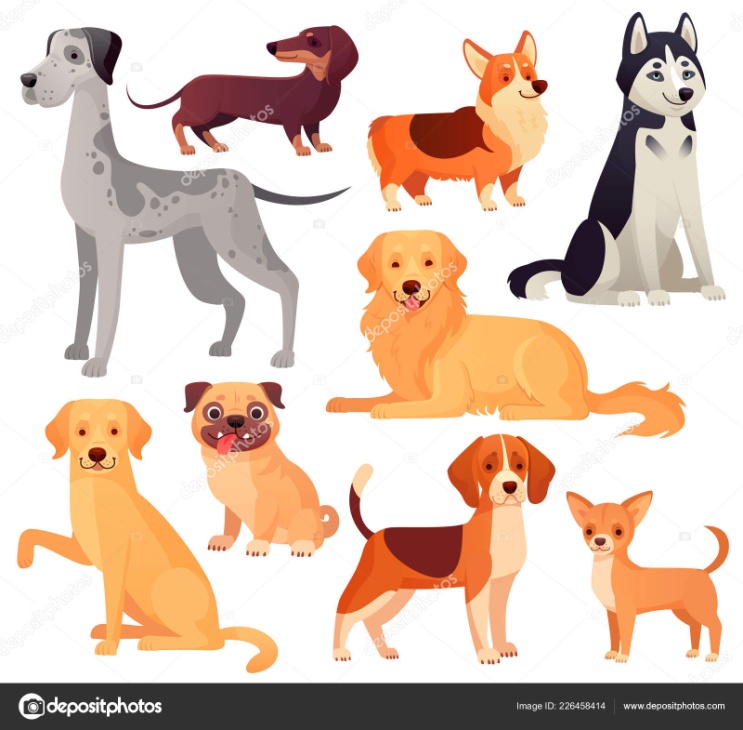 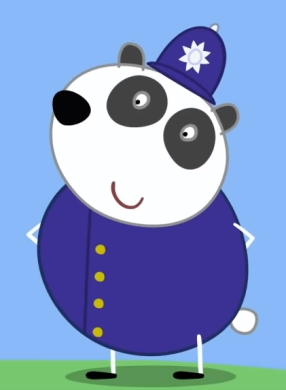 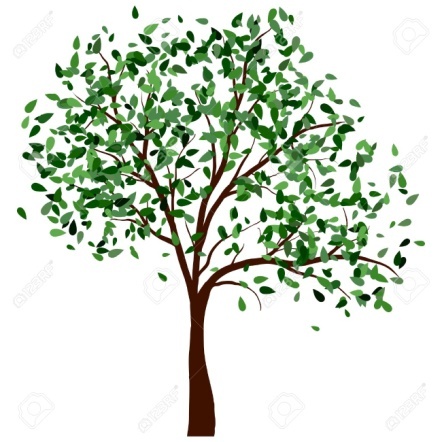 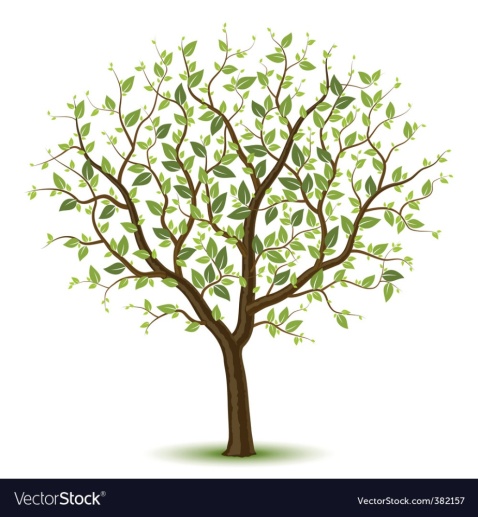 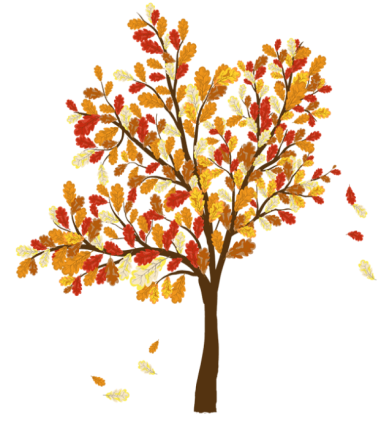 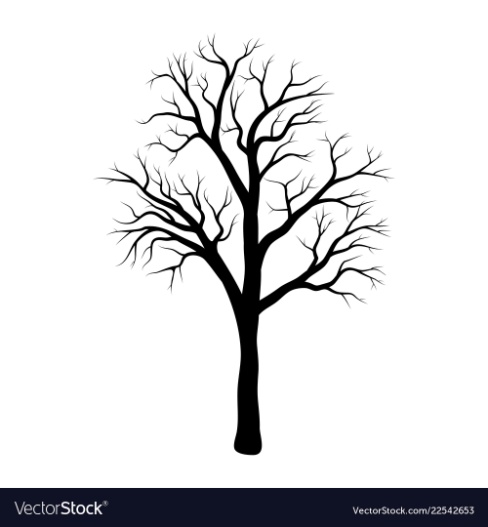 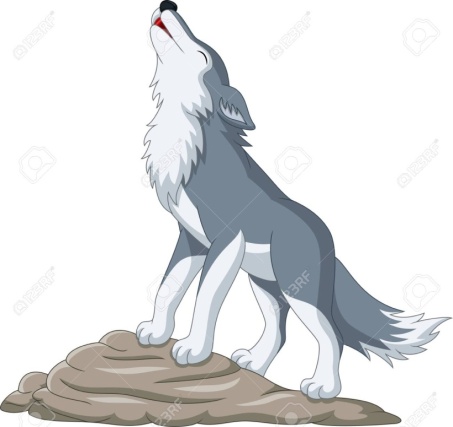 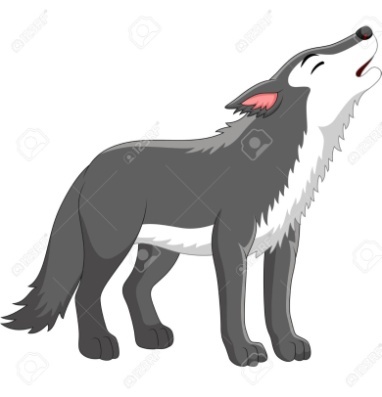 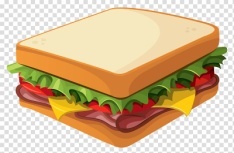 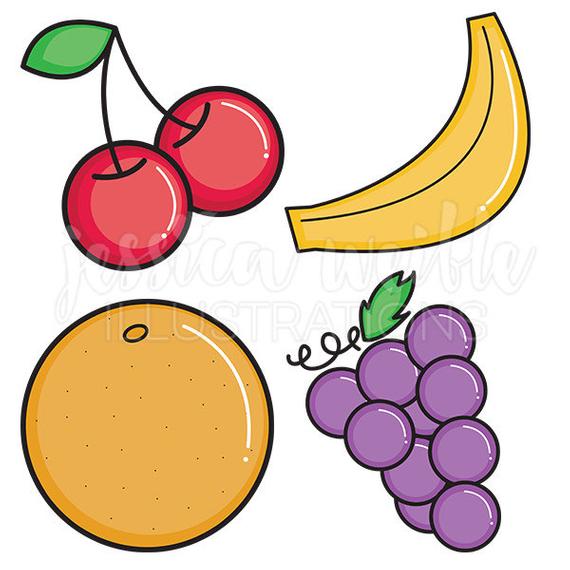 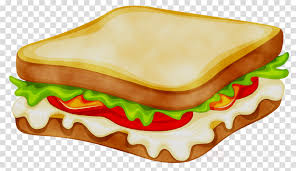 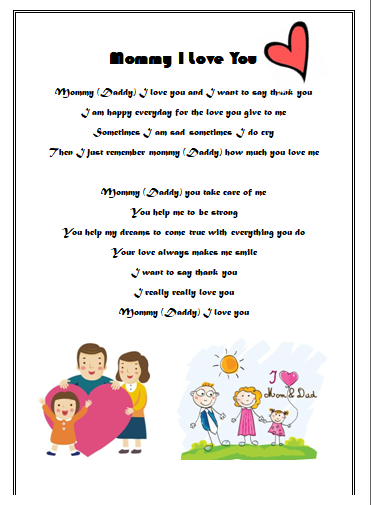 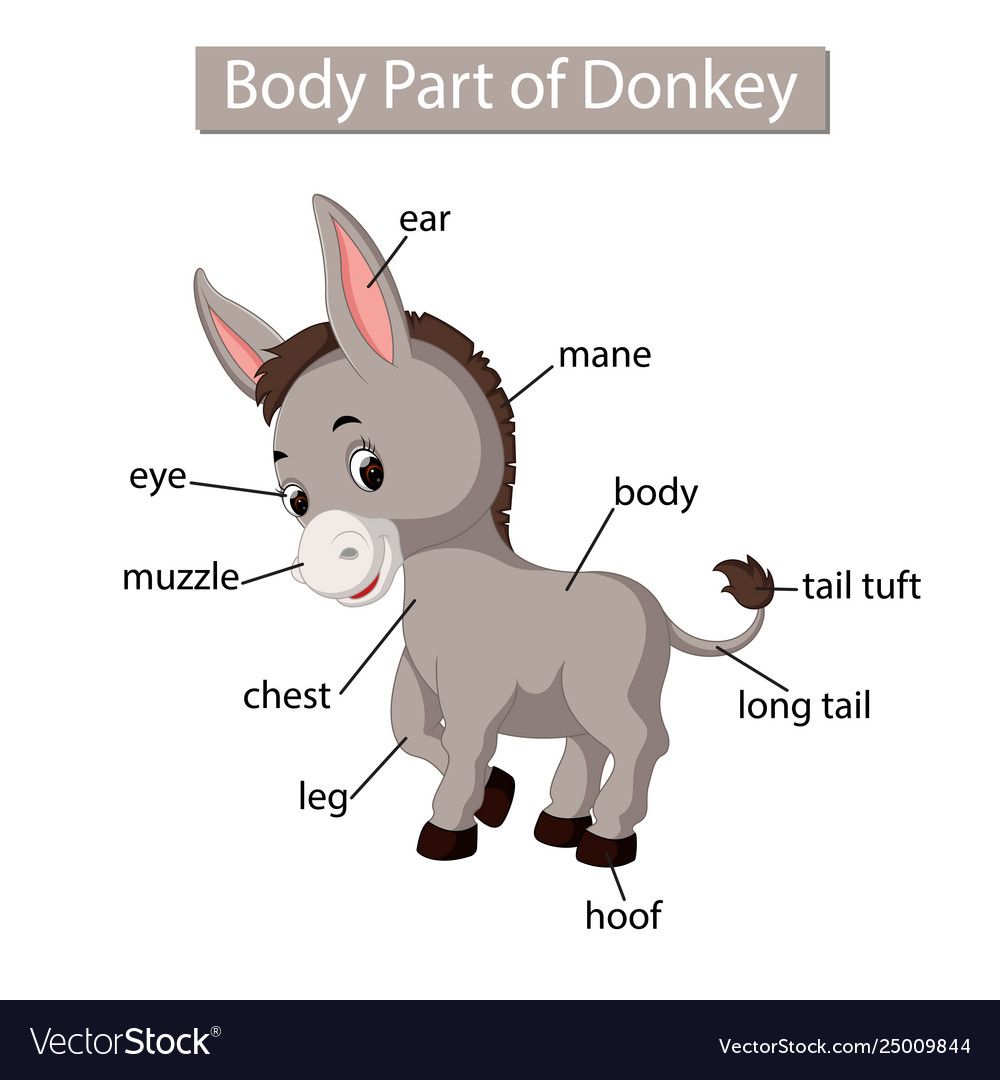 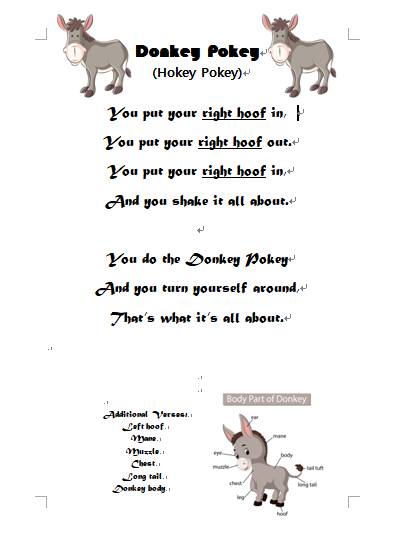 Language or Activity Based   Storytelling   Puppet Play PresentationLanguage or Activity Based   Storytelling   Puppet Play PresentationLanguage or Activity Based   Storytelling   Puppet Play PresentationLanguage or Activity Based   Storytelling   Puppet Play PresentationTopic: Sylvester and the Magic Pebble Topic: Sylvester and the Magic Pebble Topic: Sylvester and the Magic Pebble Topic: Sylvester and the Magic Pebble Instructor:Matt, Summer, IrisStudents Competency Level and Student ages7-8 years old, ElementaryNumber of Students:10Lesson Length:90 minMaterials: (List the Names of all materials used in the lesson. Materials must be shown at the end of this document)∙ Sylvester and the Magic Pebble Book ∙ Magic Lamp Picture ∙ Stick Puppets - Sylvester - Mother Donkey- Father Donkey - Red Magic Pebble- Rain- Sun- Moon - Lion - Rock- Sylvester Face - Animal Policemen - Dogs- Spring Tree- Summer Tree- Fall Tree- Winter Tree- Wolf- Picnic Food ∙ Puppet Stage    - Sylvester’s House    - Strawberry Hills∙ Aladdin’s Last Wish Video Clip∙ Body Parts of Donkey Picture ∙ Hokey Pokey  Video Clip∙ Hokey Pokey Instrumental Video Clip ∙ Donkey Pokey Lyrics∙ Mommy I Love You Video Clip ∙ Mommy I Love You Lyrics ∙ TV Screen ∙ Computer Materials: (List the Names of all materials used in the lesson. Materials must be shown at the end of this document)∙ Sylvester and the Magic Pebble Book ∙ Magic Lamp Picture ∙ Stick Puppets - Sylvester - Mother Donkey- Father Donkey - Red Magic Pebble- Rain- Sun- Moon - Lion - Rock- Sylvester Face - Animal Policemen - Dogs- Spring Tree- Summer Tree- Fall Tree- Winter Tree- Wolf- Picnic Food ∙ Puppet Stage    - Sylvester’s House    - Strawberry Hills∙ Aladdin’s Last Wish Video Clip∙ Body Parts of Donkey Picture ∙ Hokey Pokey  Video Clip∙ Hokey Pokey Instrumental Video Clip ∙ Donkey Pokey Lyrics∙ Mommy I Love You Video Clip ∙ Mommy I Love You Lyrics ∙ TV Screen ∙ Computer Materials: (List the Names of all materials used in the lesson. Materials must be shown at the end of this document)∙ Sylvester and the Magic Pebble Book ∙ Magic Lamp Picture ∙ Stick Puppets - Sylvester - Mother Donkey- Father Donkey - Red Magic Pebble- Rain- Sun- Moon - Lion - Rock- Sylvester Face - Animal Policemen - Dogs- Spring Tree- Summer Tree- Fall Tree- Winter Tree- Wolf- Picnic Food ∙ Puppet Stage    - Sylvester’s House    - Strawberry Hills∙ Aladdin’s Last Wish Video Clip∙ Body Parts of Donkey Picture ∙ Hokey Pokey  Video Clip∙ Hokey Pokey Instrumental Video Clip ∙ Donkey Pokey Lyrics∙ Mommy I Love You Video Clip ∙ Mommy I Love You Lyrics ∙ TV Screen ∙ Computer Materials: (List the Names of all materials used in the lesson. Materials must be shown at the end of this document)∙ Sylvester and the Magic Pebble Book ∙ Magic Lamp Picture ∙ Stick Puppets - Sylvester - Mother Donkey- Father Donkey - Red Magic Pebble- Rain- Sun- Moon - Lion - Rock- Sylvester Face - Animal Policemen - Dogs- Spring Tree- Summer Tree- Fall Tree- Winter Tree- Wolf- Picnic Food ∙ Puppet Stage    - Sylvester’s House    - Strawberry Hills∙ Aladdin’s Last Wish Video Clip∙ Body Parts of Donkey Picture ∙ Hokey Pokey  Video Clip∙ Hokey Pokey Instrumental Video Clip ∙ Donkey Pokey Lyrics∙ Mommy I Love You Video Clip ∙ Mommy I Love You Lyrics ∙ TV Screen ∙ Computer Lesson Objectives (What do you want the students to know (new skill or knowledge that you want them to gain)? And what do you want them to be able to do?Ss will understand Sylvester and the Magic Pebble story by listening to T using stick puppets. Ss will understand the nature of true happiness and the importance of family by singing Mommy I Love You song. Lesson Objectives (What do you want the students to know (new skill or knowledge that you want them to gain)? And what do you want them to be able to do?Ss will understand Sylvester and the Magic Pebble story by listening to T using stick puppets. Ss will understand the nature of true happiness and the importance of family by singing Mommy I Love You song. Lesson Objectives (What do you want the students to know (new skill or knowledge that you want them to gain)? And what do you want them to be able to do?Ss will understand Sylvester and the Magic Pebble story by listening to T using stick puppets. Ss will understand the nature of true happiness and the importance of family by singing Mommy I Love You song. Lesson Objectives (What do you want the students to know (new skill or knowledge that you want them to gain)? And what do you want them to be able to do?Ss will understand Sylvester and the Magic Pebble story by listening to T using stick puppets. Ss will understand the nature of true happiness and the importance of family by singing Mommy I Love You song. Aims: (What students will be able to achieve by participating in the activities of the lesson.  (Ss gain or get by doing…)Ss will get interested and have fun in lesson by T presentation. Ss will improve listening and speaking skills by talking about their wishes, responding to T and sharing their ideas in class.          Ss will tell the body part of the donkey by singing a song music by Hokey Pokey.          Ss will understand the nature of true happiness and express their ideas about their happiness.          Ss will be aware of the importance of family by singing Mommy I Love You song.Aims: (What students will be able to achieve by participating in the activities of the lesson.  (Ss gain or get by doing…)Ss will get interested and have fun in lesson by T presentation. Ss will improve listening and speaking skills by talking about their wishes, responding to T and sharing their ideas in class.          Ss will tell the body part of the donkey by singing a song music by Hokey Pokey.          Ss will understand the nature of true happiness and express their ideas about their happiness.          Ss will be aware of the importance of family by singing Mommy I Love You song.Aims: (What students will be able to achieve by participating in the activities of the lesson.  (Ss gain or get by doing…)Ss will get interested and have fun in lesson by T presentation. Ss will improve listening and speaking skills by talking about their wishes, responding to T and sharing their ideas in class.          Ss will tell the body part of the donkey by singing a song music by Hokey Pokey.          Ss will understand the nature of true happiness and express their ideas about their happiness.          Ss will be aware of the importance of family by singing Mommy I Love You song.Aims: (What students will be able to achieve by participating in the activities of the lesson.  (Ss gain or get by doing…)Ss will get interested and have fun in lesson by T presentation. Ss will improve listening and speaking skills by talking about their wishes, responding to T and sharing their ideas in class.          Ss will tell the body part of the donkey by singing a song music by Hokey Pokey.          Ss will understand the nature of true happiness and express their ideas about their happiness.          Ss will be aware of the importance of family by singing Mommy I Love You song.Language Skills: (Lists what activities language skills students will be using by participating in the activities of the lesson.)Reading: (Where did reading occur in the lesson?)Reading Sylvester and the Magic Pebble Listening: (Where did listening occur in the lesson?)Listening to T and the presentation of other SsSpeaking: (Where did speaking occur in the lesson?)Sharing their own ideas and expressing themselves about the nature of true happiness and the importance of familyLanguage Skills: (Lists what activities language skills students will be using by participating in the activities of the lesson.)Reading: (Where did reading occur in the lesson?)Reading Sylvester and the Magic Pebble Listening: (Where did listening occur in the lesson?)Listening to T and the presentation of other SsSpeaking: (Where did speaking occur in the lesson?)Sharing their own ideas and expressing themselves about the nature of true happiness and the importance of familyLanguage Skills: (Lists what activities language skills students will be using by participating in the activities of the lesson.)Reading: (Where did reading occur in the lesson?)Reading Sylvester and the Magic Pebble Listening: (Where did listening occur in the lesson?)Listening to T and the presentation of other SsSpeaking: (Where did speaking occur in the lesson?)Sharing their own ideas and expressing themselves about the nature of true happiness and the importance of familyLanguage Skills: (Lists what activities language skills students will be using by participating in the activities of the lesson.)Reading: (Where did reading occur in the lesson?)Reading Sylvester and the Magic Pebble Listening: (Where did listening occur in the lesson?)Listening to T and the presentation of other SsSpeaking: (Where did speaking occur in the lesson?)Sharing their own ideas and expressing themselves about the nature of true happiness and the importance of familyAssumptions: (What students must already be able to do and what concepts must already be mastered before the lesson in order to achieve the aims of the lesson.)Ss will enjoy and also have fun.Ss are all accustomed to the song Hokey Pokey. Ss can express their ideas about true happiness and the family. Assumptions: (What students must already be able to do and what concepts must already be mastered before the lesson in order to achieve the aims of the lesson.)Ss will enjoy and also have fun.Ss are all accustomed to the song Hokey Pokey. Ss can express their ideas about true happiness and the family. Assumptions: (What students must already be able to do and what concepts must already be mastered before the lesson in order to achieve the aims of the lesson.)Ss will enjoy and also have fun.Ss are all accustomed to the song Hokey Pokey. Ss can express their ideas about true happiness and the family. Assumptions: (What students must already be able to do and what concepts must already be mastered before the lesson in order to achieve the aims of the lesson.)Ss will enjoy and also have fun.Ss are all accustomed to the song Hokey Pokey. Ss can express their ideas about true happiness and the family. Anticipated Errors and Solutions: (What things might go wrong in the lesson and what the solution will be. An SOS activity should also be included)It might be difficult to get used to the body parts of the donkey; T repeats the body parts pointing at each part. Ss might be shy when giving a presentation; T gives encouragement. Anticipated Errors and Solutions: (What things might go wrong in the lesson and what the solution will be. An SOS activity should also be included)It might be difficult to get used to the body parts of the donkey; T repeats the body parts pointing at each part. Ss might be shy when giving a presentation; T gives encouragement. Anticipated Errors and Solutions: (What things might go wrong in the lesson and what the solution will be. An SOS activity should also be included)It might be difficult to get used to the body parts of the donkey; T repeats the body parts pointing at each part. Ss might be shy when giving a presentation; T gives encouragement. Anticipated Errors and Solutions: (What things might go wrong in the lesson and what the solution will be. An SOS activity should also be included)It might be difficult to get used to the body parts of the donkey; T repeats the body parts pointing at each part. Ss might be shy when giving a presentation; T gives encouragement. References: Google                         Youtube References: Google                         Youtube References: Google                         Youtube References: Google                         Youtube Lead-In or Pre-Task Part (Warm-Up Part to activate and create interest in the lesson.)Lead-In or Pre-Task Part (Warm-Up Part to activate and create interest in the lesson.)Lead-In or Pre-Task Part (Warm-Up Part to activate and create interest in the lesson.)Lead-In or Pre-Task Part (Warm-Up Part to activate and create interest in the lesson.)Materials: (List the Names of all materials used in the Lead-In or Pre-Task Part of the lesson. Materials must be shown at the end of this document)∙ Magic Lamp Picture∙ Aladdin’s Last Wish Video Clip∙ TV Screen ∙ Computer Materials: (List the Names of all materials used in the Lead-In or Pre-Task Part of the lesson. Materials must be shown at the end of this document)∙ Magic Lamp Picture∙ Aladdin’s Last Wish Video Clip∙ TV Screen ∙ Computer Materials: (List the Names of all materials used in the Lead-In or Pre-Task Part of the lesson. Materials must be shown at the end of this document)∙ Magic Lamp Picture∙ Aladdin’s Last Wish Video Clip∙ TV Screen ∙ Computer Materials: (List the Names of all materials used in the Lead-In or Pre-Task Part of the lesson. Materials must be shown at the end of this document)∙ Magic Lamp Picture∙ Aladdin’s Last Wish Video Clip∙ TV Screen ∙ Computer Time:Classroom Set Up:Student Activity and Goals:Teacher Procedure &Instructions:1 min2 min2 min7 min 8 min Whole ClassWWWGreet teacher Ss listen to T and answer. Ss watch the video. Ss listen to T and respond.Ss make their wishes rubbing Magic Lamp. Greet students T gives Ss some quiz to help them guess the title of the movie Aladdin. T shows Aladdin’s Last Wish video clip on Youtube. T makes a wish rubbing Magic Lamp. T asks Ss to make their wishes with Magic Lamp.  Pre-Activity or Task Familiarization Part (Presentation Part for Presenting the language structure to be covered in the lesson. Prepares students for the communication activity.)Pre-Activity or Task Familiarization Part (Presentation Part for Presenting the language structure to be covered in the lesson. Prepares students for the communication activity.)Pre-Activity or Task Familiarization Part (Presentation Part for Presenting the language structure to be covered in the lesson. Prepares students for the communication activity.)Pre-Activity or Task Familiarization Part (Presentation Part for Presenting the language structure to be covered in the lesson. Prepares students for the communication activity.)Materials: (List the Names of all materials used in the Pre-Activity or Task Familiarization Part of the lesson. Materials must be shown at the end of this document)∙ Stick Puppets - Sylvester - Mother Donkey- Father Donkey ∙ Body Parts of Donkey Picture ∙ Hokey Pokey  Video Clip∙ Hokey Pokey Instrumental Video Clip ∙ Donkey Pokey Lyrics∙ TV Screen ∙ Computer Materials: (List the Names of all materials used in the Pre-Activity or Task Familiarization Part of the lesson. Materials must be shown at the end of this document)∙ Stick Puppets - Sylvester - Mother Donkey- Father Donkey ∙ Body Parts of Donkey Picture ∙ Hokey Pokey  Video Clip∙ Hokey Pokey Instrumental Video Clip ∙ Donkey Pokey Lyrics∙ TV Screen ∙ Computer Materials: (List the Names of all materials used in the Pre-Activity or Task Familiarization Part of the lesson. Materials must be shown at the end of this document)∙ Stick Puppets - Sylvester - Mother Donkey- Father Donkey ∙ Body Parts of Donkey Picture ∙ Hokey Pokey  Video Clip∙ Hokey Pokey Instrumental Video Clip ∙ Donkey Pokey Lyrics∙ TV Screen ∙ Computer Materials: (List the Names of all materials used in the Pre-Activity or Task Familiarization Part of the lesson. Materials must be shown at the end of this document)∙ Stick Puppets - Sylvester - Mother Donkey- Father Donkey ∙ Body Parts of Donkey Picture ∙ Hokey Pokey  Video Clip∙ Hokey Pokey Instrumental Video Clip ∙ Donkey Pokey Lyrics∙ TV Screen ∙ Computer Time:Classroom Set Up:Student Activity and Goals:Teacher Procedure &Instructions:5 min 5 min 5 min 10 min WholeWWWSs listen to T and respond. Ss sing the song cheerfully. Ss get the lyrics and practice reading them with T. Ss sing the song and practice it. T introduces the body parts of the donkey using a picture on the screen. T points each body part and explains to Ss. T plays Hokey Pokey song and makes sure all Ss know the melody. T hands out the lyrics of Donkey Pokey to each S and practices lyrics with Ss by making them repeat after T. T plays Hokey Pokey Instrumental video clip and sings the song together. Repeat 2-3 times until Ss get used to it. Main Activity or Task Realization Part(Practice to Production Part Teacher lead practice of the language presented and move to communication based more student centered activity)Main Activity or Task Realization Part(Practice to Production Part Teacher lead practice of the language presented and move to communication based more student centered activity)Main Activity or Task Realization Part(Practice to Production Part Teacher lead practice of the language presented and move to communication based more student centered activity)Main Activity or Task Realization Part(Practice to Production Part Teacher lead practice of the language presented and move to communication based more student centered activity)Materials: (List the Names of all materials used in the Main Activity or Task Realization Part of the lesson. Materials must be shown at the end of this document)∙ Sylvester and the Magic Pebble Book ∙ Stick Puppets - Sylvester - Mother Donkey- Father Donkey - Red Magic Pebble- Rain- Sun- Moon - Lion - Rock- Sylvester Face - Animal Policemen - Dogs- Spring Tree- Summer Tree- Fall Tree- Winter Tree- Wolf- Picnic Food ∙ Puppet Stage    - Sylvester’s House    - Strawberry Hills   - Police Station Materials: (List the Names of all materials used in the Main Activity or Task Realization Part of the lesson. Materials must be shown at the end of this document)∙ Sylvester and the Magic Pebble Book ∙ Stick Puppets - Sylvester - Mother Donkey- Father Donkey - Red Magic Pebble- Rain- Sun- Moon - Lion - Rock- Sylvester Face - Animal Policemen - Dogs- Spring Tree- Summer Tree- Fall Tree- Winter Tree- Wolf- Picnic Food ∙ Puppet Stage    - Sylvester’s House    - Strawberry Hills   - Police Station Materials: (List the Names of all materials used in the Main Activity or Task Realization Part of the lesson. Materials must be shown at the end of this document)∙ Sylvester and the Magic Pebble Book ∙ Stick Puppets - Sylvester - Mother Donkey- Father Donkey - Red Magic Pebble- Rain- Sun- Moon - Lion - Rock- Sylvester Face - Animal Policemen - Dogs- Spring Tree- Summer Tree- Fall Tree- Winter Tree- Wolf- Picnic Food ∙ Puppet Stage    - Sylvester’s House    - Strawberry Hills   - Police Station Materials: (List the Names of all materials used in the Main Activity or Task Realization Part of the lesson. Materials must be shown at the end of this document)∙ Sylvester and the Magic Pebble Book ∙ Stick Puppets - Sylvester - Mother Donkey- Father Donkey - Red Magic Pebble- Rain- Sun- Moon - Lion - Rock- Sylvester Face - Animal Policemen - Dogs- Spring Tree- Summer Tree- Fall Tree- Winter Tree- Wolf- Picnic Food ∙ Puppet Stage    - Sylvester’s House    - Strawberry Hills   - Police Station Time:Classroom Set Up:Student Activity and Goals:Teacher Procedure &Instructions:2 min 20 min Whole classWSs look at the book and understand the magic pebble. Ss listen to T and enjoy the story.T shows Sylvester and the Magic Pebble book to Ss and explains the magic pebble showing the picture. The magic pebble is like magic lamp in the movie Aladdin. T starts to play the puppet show (Sylvester and the Magic Pebble) using stick puppets and the puppet stage. The puppet stage has 2 scenes like Sylvester’s House and Strawberry Hills.      Summary: Sylvester the donkey loves to collect rocks and one day he finds a magic pebble that can make all his wishes come true. When a lion appears and scares him Sylvester wishes he is a stone. The pebble falls to the ground and he is powerless to turn himself back into a donkey because he needs to be holding the magic pebble. In town, everyone helps Sylvester’s parents look for him but they cannot find him. Months pass and Sylvester’s parents decide to go on a picnic to try to cheer up. They wind up picnicking on the rock that is Sylvester, finding the magic pebble, and turning Sylvester back into a donkey. Post Activity or Post Task Part (Wrap-Up Part to Close the Lesson on a high note to and consolidate language learned in a communication based activity new situation.)Post Activity or Post Task Part (Wrap-Up Part to Close the Lesson on a high note to and consolidate language learned in a communication based activity new situation.)Post Activity or Post Task Part (Wrap-Up Part to Close the Lesson on a high note to and consolidate language learned in a communication based activity new situation.)Post Activity or Post Task Part (Wrap-Up Part to Close the Lesson on a high note to and consolidate language learned in a communication based activity new situation.)Materials: (List the Names of all materials used in the Post Activity or Post Task Part of the lesson. Materials must be shown at the end of this document)∙ Mommy I Love You Video Clip ∙ Mommy I Love You Lyrics ∙ TV Screen ∙ Computer Materials: (List the Names of all materials used in the Post Activity or Post Task Part of the lesson. Materials must be shown at the end of this document)∙ Mommy I Love You Video Clip ∙ Mommy I Love You Lyrics ∙ TV Screen ∙ Computer Materials: (List the Names of all materials used in the Post Activity or Post Task Part of the lesson. Materials must be shown at the end of this document)∙ Mommy I Love You Video Clip ∙ Mommy I Love You Lyrics ∙ TV Screen ∙ Computer Materials: (List the Names of all materials used in the Post Activity or Post Task Part of the lesson. Materials must be shown at the end of this document)∙ Mommy I Love You Video Clip ∙ Mommy I Love You Lyrics ∙ TV Screen ∙ Computer Time:Classroom Set Up:Student Activity and Goals:Teacher Procedure &Instructions:2 min 5 min5 min10 min 1 minWhole classWWWSs listen to T and answer. Ss listen to T and understand the lesson. Ss respond to T. Ss sing the song joyfully. Ss say good bye. T makes Ss guess the lesson of the story. T tells Ss that being happy with what you have is more important than wishing for things you do not have.T talks about true happiness and the importance of family. T introduces Mommy I Love You song and hands out the lyrics. Sing the song together with Ss and change the lyrics ‘Mommy’ into ‘Daddy’ in the second time. T congratulates and thanks Ss for active participation. 